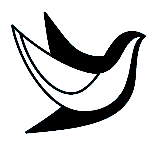 Общество с ограниченной ответственностью «Центр Мир»(ООО «Центр Мир»)Детский санаторный оздоровительный лагерь «Мир»УТВЕРЖДЕНПриказом ООО «Центр Мир»от 04 января 2022г. № 01Режим дня в ДСОЛ «Мир»осенне-весенний периодлетний период08.30 – подъём08.45 – зарядка, утренняя термометрия09.00 – завтрак09.30 – утренний сбор отряда10.00 –  бассейн, школьные занятия, кружки, отрядная   работа (по отрядному плану работы), медицинские процедуры  13.00 – обед14.00 – тихий час15.45 – полдник, фиточай16.00 – бассейн, школьные занятия, кружки, отрядная   работа (по отрядному плану работы), медицинские процедуры  19.00 – ужин, вечерняя термометрия19.45 –вечернее мероприятие 21.00 – сонник, дискотека21.45 – вечерний огонек 22.00 – гигиенические процедуры22.30 – отбой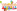 08.00 – подъём08.00 – гигиенические процедуры08.15 – зарядка, утренняя термометрия 08.30 – утренний сбор отряда09.00 – завтрак09.30 – кислородный коктейль10.00 – море, бассейн, кружки, медицинские процедуры, отрядная работа (по отрядному плану работы)13.00 – обед14.00 – тихий час15.45 – полдник, фиточай16.00 – море, бассейн, кружки, медицинские процедуры, отрядная работа (по отрядному плану работы)19.00 –ужин, вечерняя термометрия 20.00 – вечернее мероприятие21.00 – сонник (второй ужин)21.30 – дискотека 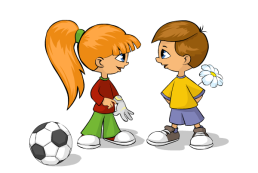 22.15 – вечерний огонек22.30 – гигиенические процедуры 23.00 – отбой